Exemplarische Jahresplanung: Klasse 11/12Vorschlag der ZPG WirtschaftDer Vorschlag zur Jahresplanung der ZPG Wirtschaft zeichnet sich durch folgende Spezifika aus:1. Gemäß unseres Auftrages wurden vor allem Stunden ausgearbeitet, die sich auf mehr oder minder neue Standards im Bildungsplan 2016 beziehen.2. Es wurde versucht, das Kapitel „Grundlagen der Ökonomie“ in die anderen Bereiche zu integrieren, um so möglicherweise Synergien nutzen zu können.3. Dasselbe gilt für „Ökonomie und Kultur“.Legende: ausgearbeitete Stunden - Grundlagen der Ökonomie - Operatorentraining - Training prozessbezogener Kompetenzen -   Rückgriff WBS - Hinweis auf Leitperspektive –   Ökonomie und Kultur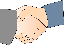 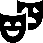 Die prozessbezogenen Kompetenzen wurden folgendermaßen abgekürzt: Analysekompetenz (AK) – Urteilskompetenz (UK) – Handlungskompetenz (HK) – Methodenkompetenz (MK)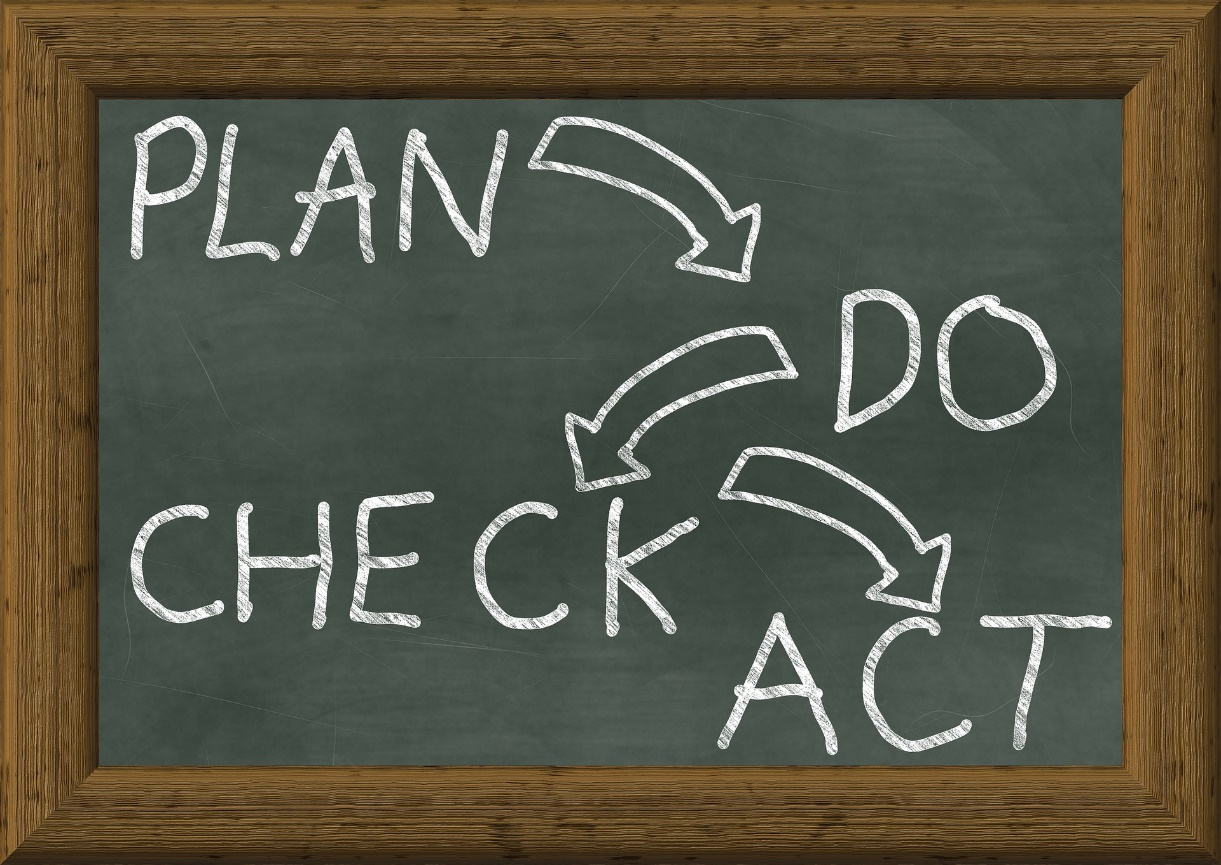 https://pixabay.com/de/illustrations/planen-tun-%C3%BCberpr%C3%BCfen-handlung-4129612/3.1.1 Grundlagen der Ökonomie - Aufteilung des StandardsKompetenzbeschreibung: Die Schülerinnen und Schüler können das Verhalten verschiedener Akteure in ökonomischen Situationen (I) und daraus resultierende Dilemmata bewerten (I, II). Sie können erklären, wie Märkte funktionieren, und deren Effizienz beurteilen (III). Sie können die Möglichkeiten bewerten, eine Volkswirtschaft zu gestalten und den Zustand einer Volkswirtschaft sowie wirtschaftspolitische Ziele einer Gesellschaft beurteilen (III).3.1.3 Globale Gütermärkte [ca. 42 Stunden bzw. 21 Doppelstunden, inkl. 1 DS Klausur]Kompetenzbeschreibung: Die Schülerinnen und Schüler können die Bedeutung globaler Nachfrager- und Anbieterentscheidungen beurteilen (I) und Tauschverhältnisse zwischen Konsumenten und Produzenten auf dem globalen Markt bewerten (II). Sie können die Funktionsfähigkeit globaler Märkte beurteilen und politische Steuerungsmöglichkeiten auf globalen Märkten bewerten (III).3.1.4 Arbeitsmärkte (ca. 34 Stunden (inkl. Klausur) + 8 Stunden Grundlagen der Ökonomie + 2 Stunden Ökonomie und Kultur)Der Arbeitsmarkt – Zwischen ökonomischen Anforderungen und gesellschaftlichen WertmaßstäbenKompetenzbeschreibung: Die Schülerinnen und Schüler können die Bedeutung von Arbeit für den Einzelnen erörtern (I) und die Interessen und Beschränkungen der Akteure auf Arbeitsmärkten analysieren (II). Sie können Arbeitsmärkte hinsichtlich ihrer Funktionsfähigkeit beurteilen und die Rolle des Staates bei der Gestaltung des Arbeitsmarktes und zur Bewältigung konjunktureller Instabilitäten erörtern (III).3.1.5 Internationale Finanzmärkte [ca. 45 Stunden]Kompetenzbeschreibung: Die Schülerinnen und Schüler können die Interessen von Finanzmarktakteuren bewerten (I). Sie können Auswirkungen von Interessenkonflikten zwischen Finanzmarktakteuren (II) sowie die gesamtwirtschaftlichen Funktionen des Finanzmarktes bewerten (III). Sie können die Bedeutung eines Ordnungsrahmens für die Stabilisierung der globalen Finanzmärkte und für die Gestaltung effizienter und gerechter Welthandelsbeziehungen beurteilen (III).I. Globale Finanzmärkte und Finanzmarktordnung [26 Stunden (11 Doppelstunden (DS) + 1 DS Ökonomie und Kultur + 1 DS Klausur]II. Geld- und Währungspolitik [16-18 Stunden (8-9 DS)]3.1.6 Fallstudie [ca. 10 Stunden]Kompetenzbeschreibung: Die Schülerinnen und Schüler können auf der Grundlage der drei Dimensionen (I-III) eine komplexe ökonomische Situation analysieren und Lösungen beziehungsweise Lösungsmöglichkeiten bewerten.3.1.7 Ökonomie und Kultur - Aufteilung der StandardsKompetenzbeschreibung: Die Schülerinnen und Schüler können anhand mindestens eines der genannten Themenbereiche das Wechselspiel von Ökonomie und Kultur analysieren.Tipp: Das Kinofenster der Bundeszentrale für politische Bildung stellt vielfältige Materialien zu relevanten Filmen zur Verfügung.  Zum Thema Arbeitsmärkte z.B. Sorry We Missed You (Strukturen der modernen Dienstleistungsgesellschaft)Der marktgerechte Mensch „wirft einen kritischen Blick auf die Arbeitswelt im Wandel und zeigt, dass Trends wie Outsourcing und Crowd-Working (...) das individuelle Wohlbefinden und den sozialen Zusammenhalt ernsthaft bedrohen.37 Grad: Arm trotz Arbeit - Wenn ein Job nicht reichtFerner Dokumentation (ARD) Ethik oder Etikettenschwindel (Verfügbar bis zum 20.05.2020)Ökonomisches VerhaltenÖkonomisches VerhaltenDie Schülerinnen und Schüler könnenVorschlag der ZPGEinflussfaktoren auf ökonomisches Verhalten (Handeln nach Präferenzen, Reagieren auf Anreize und Restriktionen) anhand verschiedener Erklärungsansätze (Rationalitätshypothese beziehungsweise begrenzte Rationalität) beschreiben und deren Aussagekraft beurteilen- Mehr Markt oder mehr Staat? – Wie lässt sich Beschäftigung am besten fördern? (AM6)- Effiziente Märkte oder irrationaler Überschwang (FM 5.1.3)- Unliebsame Bevormundung durch den Staat oder Rettung in letzter Sekunde – der Kunde in der Zwickmühle!? Die Unternehmensseite (BWL9)
- Schafft Globalisierung überall die gleichen Bedürfnisse? (GM3)(2) ökonomische Entscheidungen privater Haushalte mithilfe von Opportunitätskosten, Einkommen und Grenznutzen analysieren- Der Arbeitsmarkt – (K)Ein Markt wie jeder andere? (AM9)(3) sowohl individuelle als auch gesellschaftliche Dilemmasituationen (Gefangenendilemma, Trittbrettfahrersituation) erklären und das Verhalten der Akteure in diesen Situationen bewerten- Der Ehrbare Kaufmann 2.0 – Triebfedern unternehmensethischen Handelns? (BWL7)Marktmodell und PreisbildungMarktmodell und Preisbildung(4) den Prozess der Preisbildung auf dem vollkommenen Markt mithilfe des Preis-Mengen-Diagramms (Veränderungen der Bestimmungsfaktoren von Angebot und Nachfrage, Auswirkungen auf die Gesamtwohlfahrt, Elastizitäten) erklären und damit die Preisfunktionen erläutern- BIO boomt – für wen geht die Rechnung auf? (BWL4)
- Handel als Chance für Entwicklung? (GM6)(5) Ursachen für Marktversagen (zum Beispiel Marktmacht, Externalitäten, Informationsasymmetrien) darstellen und Lösungsmöglichkeiten erläutern- Diagnose Biotrend – durch die Verbraucher bewusst herbeigeführt oder von den Unternehmen zugeschrieben? (BWL3)- Geldanlage an den Finanzmärkten II: Beraten und verkauft? (FM 5.1.6)Ist- und Ziel-AnalyseIst- und Ziel-Analyse(6) die wirtschaftliche Lage Deutschlands anhand von Konjunkturindikatoren analysieren- Nach zehn Jahren Aufschwung – Wo steht Deutschlands Wirtschaft? (AM1)- Die Lage am deutschen Arbeitsmarkt: Alles in Ordnung? (AM2)(7) die Soziale Marktwirtschaft mit einer anderen realen Wirtschaftsordnung vergleichen- Politik und Wirtschaft- eine gelungene Symbiose? (BWL15)(8) wirtschaftspolitische Zielsetzungen (unter anderem Preisniveaustabilität, Wirtschaftswachstum und ökologische Nachhaltigkeit (Artikel 20a GG)) bewerten- Nach zehn Jahren Aufschwung – Wo steht Deutschlands Wirtschaft? (AM1)- Der EU-Binnenmarkt: Garant für Frieden, Freiheit und Gerechtigkeit? (GM7)- Unternehmen im 21. Jahrhundert – was bleibt nach Abzug des ökonomischen Mehrwerts? (BWL16)3.1.2 Grundlagen der Betriebswirtschaft: Schwerpunktsetzung Unternehmensethik: ZWISCHEN PROFIT und ETHIK (ca. 31 Doppelstunden inkl. Klausur)Grundlagen der Ökonomie integriert + 2 Stunden Ökonomie und Kultur)Kompetenzbeschreibung: Die Schülerinnen und Schüler können Unternehmen als produktive, soziale, sich wandelnde und komplexe Systeme beurteilen (I). Sie können die Bedeutung von Anspruchsgruppen für den Erfolg eines Unternehmens überprüfen (II). Sie können den Stellenwert von politisch-gesellschaftlichen Rahmenbedingungen für Unternehmen und die Bedeutung von Unternehmen für die Volkswirtschaft beurteilen (III).3.1.2 Grundlagen der Betriebswirtschaft: Schwerpunktsetzung Unternehmensethik: ZWISCHEN PROFIT und ETHIK (ca. 31 Doppelstunden inkl. Klausur)Grundlagen der Ökonomie integriert + 2 Stunden Ökonomie und Kultur)Kompetenzbeschreibung: Die Schülerinnen und Schüler können Unternehmen als produktive, soziale, sich wandelnde und komplexe Systeme beurteilen (I). Sie können die Bedeutung von Anspruchsgruppen für den Erfolg eines Unternehmens überprüfen (II). Sie können den Stellenwert von politisch-gesellschaftlichen Rahmenbedingungen für Unternehmen und die Bedeutung von Unternehmen für die Volkswirtschaft beurteilen (III).3.1.2 Grundlagen der Betriebswirtschaft: Schwerpunktsetzung Unternehmensethik: ZWISCHEN PROFIT und ETHIK (ca. 31 Doppelstunden inkl. Klausur)Grundlagen der Ökonomie integriert + 2 Stunden Ökonomie und Kultur)Kompetenzbeschreibung: Die Schülerinnen und Schüler können Unternehmen als produktive, soziale, sich wandelnde und komplexe Systeme beurteilen (I). Sie können die Bedeutung von Anspruchsgruppen für den Erfolg eines Unternehmens überprüfen (II). Sie können den Stellenwert von politisch-gesellschaftlichen Rahmenbedingungen für Unternehmen und die Bedeutung von Unternehmen für die Volkswirtschaft beurteilen (III).3.1.2 Grundlagen der Betriebswirtschaft: Schwerpunktsetzung Unternehmensethik: ZWISCHEN PROFIT und ETHIK (ca. 31 Doppelstunden inkl. Klausur)Grundlagen der Ökonomie integriert + 2 Stunden Ökonomie und Kultur)Kompetenzbeschreibung: Die Schülerinnen und Schüler können Unternehmen als produktive, soziale, sich wandelnde und komplexe Systeme beurteilen (I). Sie können die Bedeutung von Anspruchsgruppen für den Erfolg eines Unternehmens überprüfen (II). Sie können den Stellenwert von politisch-gesellschaftlichen Rahmenbedingungen für Unternehmen und die Bedeutung von Unternehmen für die Volkswirtschaft beurteilen (III).3.1.2 Grundlagen der Betriebswirtschaft: Schwerpunktsetzung Unternehmensethik: ZWISCHEN PROFIT und ETHIK (ca. 31 Doppelstunden inkl. Klausur)Grundlagen der Ökonomie integriert + 2 Stunden Ökonomie und Kultur)Kompetenzbeschreibung: Die Schülerinnen und Schüler können Unternehmen als produktive, soziale, sich wandelnde und komplexe Systeme beurteilen (I). Sie können die Bedeutung von Anspruchsgruppen für den Erfolg eines Unternehmens überprüfen (II). Sie können den Stellenwert von politisch-gesellschaftlichen Rahmenbedingungen für Unternehmen und die Bedeutung von Unternehmen für die Volkswirtschaft beurteilen (III).Titel/ Leitfrageinhaltsbezogene Kompetenzen (ibK)prozessbezogene Kompetenzen (pbK) Std.-zahlHinweise, Ziele, Ideen, Problematisierung (P)1. Grüne Gründer- Geschäftsideen mit Potenzial?(3) Instrumente des Marketing-Mix erläutern sowie eine Marketingstrategie beurteilen2.1.2 ökonomische […] Probleme erkennen und selbstständig Fragen zu Ursachen, Verlauf und Ergebnissen ökonomischer Prozesse entwickeln (I)(AK)2.4.7 ökonomisches Handeln mithilfe handlungsorientierter Methoden simulieren: (MK)4 DSEinstieg: z.B. Höhle der Löwen VOXBasiswissen: Megatrends: Option 1: Erarbeitung von eigenen Geschäftsideen Option 2: Fallbeispiel; z.B. Jackfruit („Jacky F. Crowdfunding“) Methodische Umsetzung/ Erarbeitung: Elevator pitchÜbertragung einer Geschäftsidee auf Jugend gründet Canvas; Option zur weiteren Nutzung im Rahmen des Wettbewerbs Basiswissen: Social Entrepreneurship P: Perspektiverweiterung auf soziale Dimension eines Unternehmens Umsetzung im Rahmen eines Projekts z.B. SEED.schuleÜberleitung Thema Biotrend anhand eines lokalen Anbieters Z.B. www.campoeden.de in Pforzheim2. Marktanalyse Bio-Trend – Alles Bio oder was? Ein Einstieg mit Methode(7) Ziele von Anspruchsgruppen (Stakeholder) mit den Zielen eines Unternehmens vergleichen und Zielbeziehungen beschreiben2.1.2. ökonomische Phänomene und Probleme erkennen und selbstständig Fragen […] entwickeln (I) (AK)2.1.3 ökonomisches Verhalten in Bezug auf andere Marktteilnehmer beschreiben und dabei Kategorien ökonomischen Verhaltens einordnen (II) (AK)2.4.3 die Interessen der Quellenherausgeber [...] identifizieren […] (MK)1 DSBWL2Operatorentraining Marktanalyse Biotrend: charakterisieren/ gestalten und analysieren/ überprüfen anhand aktuellen Datenmaterials 3. Diagnose Biotrend- durch die Verbraucher bewusst herbeigeführt oder von den Unternehmen zugeschrieben?(7) Ziele von Anspruchsgruppen (Stakeholder) mit den Zielen eines Unternehmens vergleichenund Zielbeziehungen beschreibenTrittbrettfahrersituation (Standard 3.1.1(3)), Externalitäten (Standard 3.1.1(5))2.1.1. individuelles ökonomisches Verhalten analysieren und dabei Kategorien ökonomischen Verhaltens einordnen (I) (AK)2.1.4. modellhaftes Denken nachvollziehen und in Modellen denken (zum Beispiel Marktmodell, öko-nomisches Verhaltensmodell) und das Verhältnis von Modell und Wirklichkeit reflektieren (I–III) (AK)2.2.2. die Interessenkonstellationen zwischen ökonomisch Handelnden beurteilen (II) (UK)1 DS Rückgriff WBS Verbraucher (Nachfrage 7), Arbeitnehmer (Interesse Arbeitnehmer, Arbeitgeber 2), Unternehmer (Interessenskonflikt Stakeholder 5) Wirtschaftsbürger (Wirtschaftspolitik 3)Analyse der Grundhaltung einzelner Akteursgruppen zum Trend einer zunehmenden Nachhaltigkeit im Lebensmittelsegment.Einstieg: Homepage Euractive Umfrage zu Biolebensmittel Wie werden unterschiedliche Rollen/ Perspektiven dargestellt?P: Rolle/ Perspektive Verbraucher:Basiswissen: Sinus-Milieu (z.B. pragmatisch expeditiv); Trendscouts zum Thema Nachhaltigkeit Basiswissen: Tugendethik, Deontologische Ethik, Konsequentialistische Ethik und Einordnung des veränderten Verbraucherverhaltens in gesellschaftliche Diskussion (beispielhafte Artikel u.a. aus Magazin Agora 42) Schwerpunkt Arbeiten mit ModellenP: Rolle/ Perspektive Erzeuger/ HändlerBIO ist im Mainstream angekommen (Deutschlandfunk)P: Zusammenführung Rolle/ Perspektive Verbraucher/ Erzeuger/ HändlerSuperfood- wirklich super Food? Kontroverse Einschätzung Verbraucherzentrale 4. BIO boomt- für wen geht die Rechnung auf?Prozess der Preisbildung, PMD, Elastizität (Standard 3.1.1(4))(4) eine preispolitische Strategie auch unter Berücksichtigung der Kostenrechnung (Deckungsbeitrag, Break-Even-Analyse) erläutern(2) den Einfluss strategischer Entscheidungen […] Rechtsform […]2.1.3 ökonomisches Verhalten in Bezug auf andere Marktteilnehmer beschreiben und dabei Kategorien ökonomischen Verhaltens einordnen (II) (AK)2.4.5 ökonomische Sachverhalte grafisch darstellen und auswerten) (MK)2DS BWL4Fallbeispiel Bäuerin Giuliana Gallini (Voll)KostenrechnungBasiswissen: Deckungsbeitragsanalyse und Break-Even-AnalyseP: Wer bestimmt den Preis?Basiswissen: Preisbestimmung (Nachfrageorientierung, Kostenorientierung, Wettbewerbsorientierung)P: Welche Rechtsform würde sich für das Unternehmen anbieten?Basiswissen: Rechtsformen und Kriterien der Abgrenzung voneinander5. Hühnchen Konsortium eG- ein rundum gelungener Zusammenschluss!?(1) die betriebswirtschaftliche Situation eines Unternehmens anhand von Kennzahlen aus Bilanz und GuV (Liquidität, Rentabilität, Sicherheit, zum Beispiel Eigenkapitalquote) sowie weiteren Analyseinstrumenten (unter anderem SWOT-Analyse) beschreiben2.1.3 ökonomisches Verhalten in Bezug auf andere Marktteilnehmer beschreiben(AK)2.2.1 ökonomisches Handeln unter Sach- und Wertaspekten kriterienorientiert […] beurteilen […] bewerten (I) (UK)2.3.1 ökonomische Handlungsmöglichkeiten erkennen und ihr ökonomisches Handeln unter Wertvorstellungen stetig überprüfen (I) (HK)2.4.7 ökonomisches Handeln […] simulieren […](MK)2DSBWL5Fallbeispiel Bäuerin Giuliana Gallini BilanzanalyseBasiswissen Fokussierung: Rechtsform GenossenschaftAlternative/ klassisch: Rechtsform Aktiengesellschaft (z.B. Unterrichtseinheit Oeconomix: Jahresabschluss, Zukunftsszenario)Basiswissen: Bilanzkennzahlen Eigenkapitalrendite, Umsatzrentabilität, Eigenkapitalquote Schwerpunkt: akteursbezogene Argumentation/ Perspektivübernahme: Operator Gestalten einer Strategie, eines Kommentars, ErörternAbschließende (umfangreiche) Hausaufgabe: Erstellen Sie auf der Grundlage der Bilanzanalyse und unter Einbezug folgenden Quelltexts eine SWOT-Analyse 6. Investition in das Konsortium- eine klare Entscheidung?(6) Finanzierungsmöglichkeiten (Außen-, Innenfinanzierung) einer Investition vergleichen2.2.1 ökonomisches Handeln unter Sach- und Wertaspekten kriterienorientiert) beurteilen beziehungsweise bewerten (I)(UK)2.1.5 Möglichkeiten und Grenzen ökonomischen Verhaltens unter […] Nachhaltigkeitsaspekten analysieren (III) (AK)1 DSBasiswissen: ausgehend von Rechtsform Genossenschaft alternative Finanzierungsmöglichkeiten: Crowdfunding, etc.Rückgriff/ Vertiefung: 1) Grüne Gründer- Geschäftsideen mit Potenzial?Reflexion verschiedener Finanzierungsmöglichkeiten aus unterschiedlichen Perspektiven- Rudolf Rührig u.a.Material: Jugend gründet - Finanzierung Abitur Wirtschaft BaWü 2016 HT Aufgabe I/3P: Sollte/ kann auch bei der Finanzierung auf Nachhaltigkeit geachtet werden? Vorteile/ Nachteile? Spannungsfeld Konditionen (Zinssatz) vs. Praktikabilität (Höhe des Darlehens)Exemplarisch:BMWI-Mikrokreditfonds  GLS-Bank 7. Der Ehrbare Kaufmann 2.0- Triebfedern unternehmensethischen Handelns?Handeln nach Präferenzen, Reagieren auf Anreize, Restriktionen (Standard 3.1.1(1))Individuelle, gesellschaftliche Dilemmasitutionen 3.1.1(3))(12) das Handeln von Unternehmen anhand unternehmensethischer Ansätze überprüfen2.1.4 modellhaftes Denken nachvollziehen und in Modellen denken (I–III) (AK)2.1.5 Möglichkeiten und Grenzen ökonomischen Verhaltens unter […] Nachhaltigkeitsaspekten analysieren (III) (AK)2.2.1 ökonomisches Handeln unter Sach- und Wertaspekten kriterienorientiert (beurteilen beziehungsweise bewerten (I) (UK)1 DS1 DS BWL7Das Konzept des Ehrbaren Kaufmanns im Kräftefeld von Profit und EthikEinstieg: Analyse Grundansatz Unternehmen- Konsequentialistische EthikBasiswissen: Abgrenzung der Grundströmungen der Ethik zu Wirtschaftsethik bzw. unternehmensethischen Ansätzen/ Blick auf betriebswirtschaftliche ProzesseVermittelndes Konzept: Ehrbare KaufmannBasiswissen: Unternehmensethische Ansätze als Teil der Konsequentialistischen Ethik: Korrektive Wirtschaftsethik, Funktionalistische Wirtschaftsethik, Integrative WirtschaftsethikBasiswissen: Abgrenzung/ Einordnung in normatives Management/ RealisierungsmatrixFallbeispiel PINTOOperatorentraining/ Differenzierung Verfassen eines Kommentars/ Vergleichen8. Was hält die Unternehmen im Inneren zusammen? Gründe strategischer Entscheidungen.(2) den Einfluss strategischer Entscheidungen (Strategietypen, zum Beispiel Wachstumsstrategie nach Ansoff, Wettbewerbsstrategie nach Porter, (Rechtsform), Standort eines Unternehmens, Make-or-Buy-Entscheidung) auf den nachhaltigen Erfolg eines Unternehmens überprüfenMöglich: Integration Standard (13) den Einfluss von gesellschaftlichem und technologischem WandelMögliche Querverbindung: 3.1.3 Globale Gütermärkte (Gründe Internationalisierung 2), (Gründe internationaler Handel 3)2.1.2 ökonomische Phänomene und Probleme erkennen und selbstständig Fragen zu Ursachen, Verlauf und Ergebnissen ökonomischer Prozesse entwickeln (I) (AK)2.1.4 modellhaftes Denken nachvollziehen und in Modellen denken (I–III) (AK)2.2.1 ökonomisches Handeln unter Sach- und Wertaspekten kriterienorientiert beurteilen beziehungsweise bewerten (I) (UK)2 DSProjekt(gruppen)arbeit: Analysieren Sie ein Unternehmen aus einer selbst gewählten Branche hinsichtlich folgender Kriterien: Spannungsverhältnis zwischen Gewinn und Ethik (siehe vorangegangene Unterrichtssequenz Unternehmensethik/ Bilanzanalyse, etc.)strategische Ausrichtung: überprüfen Sie dabei die Umsetzung der theoretischen Überlegungen von Ansoff, Wettbewerbsstrategien nach Porter sowie Make-or-Buy-Entscheidungen.Überlegungen hinsichtlich geeigneter Standorte: überprüfen Sie die Umsetzung der theoretischen Überlegungen zu harten und weichen Standortfaktoren mit Blick auf die Bedeutung für unterschiedliche Bereiche des gewählten Unternehmens. Bewerten Sie den Erfolg der Strategie des UnternehmensGestalten Sie eine stimmige (Wachstums)StrategieSelbstorganisation über kollaborative Anwendungen:https://zumpad.zum.de/ https://de.padlet.com/dashboard Leitperspektive MB: selbst den Einsatz medialer Instrumente praktizieren […]9.  Kein Grund zur Sorge! Handeln Unternehmen immer im Sinne des Kunden? Die Unternehmensseite Handeln nach Präferenzen, Reagieren auf Anreize, Restriktionen (Standard 3.1.1(1))Opportunitätskosten, Einkommen, Grenznutzen (Standard 3.1.1(2))(11) Wechselwirkungen zwischen Customer Relationship Management […] erläutern 2.1.3 ökonomisches Verhalten in Bezug auf andere Marktteilnehmer beschreiben und dabei Kategorien ökonomischen Verhaltens einordnen (II) (AK)2.3.3 im Rahmen der Ordnungs- und Systembedingungen ökonomisches Verhalten gestalten (III) (HK)2.1.4 modellhaftes Denken nachvollziehen und in Modellen denken (I–III) (AK)1 DSP: Komponente einer Unternehmensstrategie mit Fokus auf die Kundenzufriedenheit   Basiswissen: Kundenzufriedenheit, Kundengewinnung, Kundenbindung(-smaßnahmen)Abgrenzung von CRM allgemein und im betrachteten Bereich (Lebensmittel Bio), Bezug auf Beispiel Beginn Unterrichtssequenz Differenzierung: Option1: Führen eines Experteninterviews (fingiert oder real)	  Wie gestalte ich das Verhältnis zwischen Kunden und Unter	  nehmen? Option2: Arbeiten mit Modellen: Integration St. Galler Management-Modell und WechselwirkungVerweis Übersicht: Unterscheidbarkeit/ Besonderheit von Märkten (Internationale Finanzmärkte, Globale Gütermarkt) 10.  Kein Grund zur Sorge! Selbstbestimmung als höchstes Gut? Der Kunde in der Zwickmühle!? Die VerbraucherseiteEinflussfaktoren auf ökonomisches Verhalten (Anreize) Standard 3.1.1.1) (11) …Konsumentensouveränität (unter anderem informationelle Selbstbestimmung) erläuternIntegration Standard (13) den Einfluss von gesellschaftlichem und technologischem Wandel (zum Beispiel Digitalisierung) auf unternehmerische Entscheidungen erklären2.2.4 politische Entscheidungen unter ökonomischen Aspekten sowie gesellschaftlichen Wertmaßstäben bewerten (III) (UK)2.4.3 die Interessen der Quellenherausgeber von Informationen ökonomischer Denkweisen identifizieren und die Validität sowie Objektivität von Informationen erkennen (MK)2.4.8 kritisch über ökonomisches Verhalten diskutieren […] (MK)2.2.3 beurteilen, inwieweit die Wirtschafts- und Gesellschaftsordnung sowie die Mediengesellschaft ökonomisches Handeln beeinflussen (III) (UK)2.4.2 Informationen aus grundlegenden Rechtstexten herausarbeiten (MK)2 DS+2 DSP: CRM- der gläserne Verbraucher- Fluch oder Segen?Fluch:  Utopia- 5 Gründe weshalb du keine Punkte sammeln solltestVerbraucherzentrale- wenig Rabatt für viel InformationenSegen:  Payback aus Händler- und KundensichtMethodischer Schwerpunkt: QuellenkritikRollenspiel: (Ballonspiel) Unternehmer und Verbraucher sammeln jeweiligen Argumente für die Nutzung von Payback-Karten und entscheiden sich, welche Vorteile sie über Bord werfen würden und an was sie abschließend festhalten. Vergleich Ergebnisse CRM-Sequenz (Unternehmerseite)/ Kundenbindungsmaßnahme Marketinginstrumente (Bio-Segment)Mit Bio punkten: Gleich zwei neue Partner bei PAYBACKErweiterung Basiswissen (P) Was sind meine personenbezogenen Daten wert?  DLF-Personenbezogene Daten als Rohstoff und HandelswareGastkommentar- Daten sind das neue GoldMagazin: P & U 2019-2/3 Digital ist besser? Die Leitperspektive Medienbildung in Schule und UnterrichtÜberprüfen Sie, ob der Grundgedanke der Europäischen DSGVO einen verhältnismäßigen Eingriff in die Beziehung zwischen Unternehmer und Verbraucher darstellt-> Ausgehend von Explainity VideoLeitperspektive VB: fördert Aufklärung des jugendlichen Konsumenten und zukünftigen Wirtschaftsakteurs […]11. Wie ernst ist es den Unternehmen wirklich? Mitarbeiterbehand-lung als Gradmesser der Unternehmensethik (9) Wechselwirkungen von Unternehmenskultur (zum Beispiel Werte, Normen, Rituale) und Mitarbeiterzufriedenheit darstellen2.4.8 kritisch über ökonomisches Verhalten diskutieren (MK)2.2.1 ökonomisches Handeln unter Sach- und Wertaspekten kriterienorientiert beurteilen bzw. bewerten (UK)1 DSEinstieg: (P)Der passende Mitarbeiter für das Unternehmen- nicht immer eine triviale Entscheidung. Rollenspiel: Dvorak-Benko, Blanka, veröffentlicht auf  https://www.hak.cc/files/thesis/Masterarbeit_Unterrichtskonzept_2_Dvorak-Benko_Legerer.pdf. Seite 23. Zuletzt aufgerufen am 20.01.2020.Leitperspektive BTV: Auseinandersetzung mit Ausprägungen einer pluralistischen Gesellschaft und mit Konfliktbewältigung und Interessenausgleich (P)Welchen Mitarbeiter brauche ich? Stimmigkeit Unternehmenskultur!? Zielgruppe Produkt?Basiswissen: Eisbergmodell zur Erklärung der Kultur (Strukturen/ Kultur), positiver/ negativer Einfluss, Kundenorientierte, Bürokratische Kultur, etc.Positive Kulturentwicklung eines Unternehmens: von oben nach unten, stimmig, sinnhaft.  12. Der Mitarbeiter/ die Mitarbeiterin als Teil des Produktionsprozesses- nur eine Kostenstelle? (5) Optimierungsmöglichkeiten betrieblicher Abläufe (zum Beispiel Kaizen, Lean-Production, Just-in-Sequence) darstellen und Voraussetzungen für Innovation im Unternehmen beschreiben2.1.2 ökonomische Phänomene und Probleme erkennen und selbstständig Fragen zu Ursachen, Verlauf und Ergebnissen ökonomischer Prozesse entwickeln (I) (AK)1 DSÜberleitung(P): Wandel als natürlicher Ausgangspunkt für einen immer wiederkehrenden Optimierungsprozess- von der Sozial-, über die Prozess-, bis hin zur Produktinnovation… Beispiel Factory Space-> Produktionsprozess einer WortuhrAufgabe: Stellen Sie dar, wo es Ansätze für die Optimierung von Produktionsprozessen im vorliegenden Beispiel geben könnte.Basiswissen: Kaizen, Lean-Production, Just-in-Sequence. Erläutern Sie das Kräftefeld zwischen der Verortung von Mitarbeitern in diesem Prozess und der Bedeutung von Innovation. Leitperspektive BO- [außerschulische Lernorte sowie Experten der (regionalen) Wirtschaft, Institutionen und Hochschulen]13. Unternehmens-ethik auf dem Rücken der Mitarbeiter- Mitarbeiter als Heilige Kuh oder belastbarer Packesel? (12) das Handeln von Unternehmen anhand unternehmensethischer Ansätze überprüfen(10) Entlohnungsformen aus Arbeitgeber- und Arbeitnehmersicht bewerten2.4.8 kritisch über ökonomisches Verhalten diskutieren (MK)2.2.2 die Interessenkonstellationen zwischen ökonomisch Handelnden beurteilen (II) (UK)1 DS Rückgriff WBS Arbeitnehmer (Interesse Arbeitnehmer, Arbeitgeber 2), Arbeitnehmer (Ausgestaltung Arbeitsverhältnisse 3)P: Im Kräftefeld zwischen funktionaler Leistungserbringung und fragwürdigem Anreizsystem zur Beförderung des unternehmerischen Ziels von Gewinn und ProfitBasiswissen: Zeitlohn, Akkordlohn, LeistungslohnP: Analyse/ Bewertung: Umsetzung der Entlohnungsformen in der Praxis: Löhne und Arbeitskonditionen für AMAZON LogistikmitarbeiterBasiswissen: BeteiligungslohnP: Analyse/ Bewertung: Umsetzung der Entlohnungsformen in der Praxis: AMAZON belohnt Mitarbeiter für positive Tweets Warum sich eine gute Unternehmenskultur lohnt (Kritische Würdigung Artikel Randstad)Basiswissen: Investivlohn als Interventionsmaßnahme Schwerpunkt Debattieren in Anlehnung an Jugend debattiert14. Unternehmen im Spannungsfeld der modernen Arbeitswelt – ein gelungener Spagat?(8) die Bedeutung der betrieblichen Mitbestimmung (gesetzliche Regelungen) beurteilenIntegration Standard (13) den Einfluss von gesellschaftlichem und technologischem Wandel (zum Beispiel Digitalisierung) auf unternehmerische Entscheidungen erklären2.3.1 ökonomische Handlungsmöglichkeiten erkennen und ihr ökonomisches Handeln unter Wertvorstellungen stetig überprüfen (I) (HK)2.2.2 die Interessenkonstellationen zwischen ökonomisch Handelnden beurteilen (II)(UK)2 DSUnterrichtsmaterial (Auswahl):Hans-Böckler-Stiftung Umfangreiches Dossier zum Thema Mitbestimmung mit Unterrichtshinweisen TeachEconomy- Unterrichtsmaterial mit ErklärfilmVerdi Kurzes Rollenspiel zu Funktionen v. Betriebsräten IWD: Exemplarisch: Wer bestimmt die Zeit? Thema ArbeitszeitpolitikÜberleitung zu Entlohnung: Arbeitskampf bei AmazonExemplarisch: Thema Arbeit im Wandel: CROWDWORKINGFreiwillige Selbstverpflichtung von Arbeitgebern15. Politik und Wirtschaft- eine gelungene Symbiose?(14) Wechselwirkungen zwischen wirtschaftspolitischen Rahmenbedingungen und unternehmerischen Interessen und Entscheidungen beurteilenDie Soziale Marktwirtschaft mit einer anderen realen Wirtschaftsordnung vergleichen (Standard 3.1.1.(7))2.1.5 Möglichkeiten und Grenzen ökonomischen Verhaltens unter ökonomischen, politisch- rechtlichen und gesellschaftlichen Rahmenbedingungen und Nachhaltigkeitsaspekten analysieren (III) (AK)3 DSGrundinformation: Schlaglichter der WirtschaftspolitikDeutschland und Europa – Aktuelle Aufgaben staatlicher WirtschaftspolitikAusgewählte Rahmenbedingungen (Themenfelder)Abi- Schwerpunktthema Staat Unterrichtsbeispiel Autonation u.a.Brexit (BMWI) Steuerflucht (Capital)LebensmittelampelParadox Ferkelkastration16. Unternehmen im 21. Jahrhundert – was bleibt nach Abzug des ökonomischen Mehrwerts?Wirtschaftspolitische Zielsetzung […] Wirtschaftswachstum und ökologische Nachhaltigkeit (Standard 3.1.1.(8))(15) die ökonomische, soziale und ökologische Bedeutung und Verantwortung von Unternehmen für Volkswirtschaften darstellen2.3.3 im Rahmen der Ordnungs- und Systembedingungen ökonomisches Verhalten gestalten (III) (HK)1 DSExemplarisch: Blackrock will mehr gegen den Klimawandel tun. Was steckt dahinter?Operatorentraining: Gestalten von Handlungsempfehlungen für unterschiedliche Wirtschaftszweige (Darstellungsformen je nach Bedarf)Leitperspektive BNE: Komplexität und Dynamik nachhaltiger EntwicklungÖkonomie und Kultur3.1.7 Ökonomie und Kultur(2) Filme […] unter Aspekten der ökonomischen Bildung analysieren(4) Handlungsempfehlungen für ökonomisches Verhalten in einer Darstellungsform (zum Beispiel Film, […]gestalten2.3.1 ökonomische Handlungsmöglichkeiten erkennen und ihr ökonomisches Handeln unter Wertvorstellungen stetig überprüfen (I) (HK)1 DSMaterial: Exemplarische Dokumentation (ARD) Ethik oder Etikettenschwindel  BWL Ökonomie und Kultur Comedy Ausschnitt von Johann König: Mit dem Porsche zum BiomarktKlausur 1DS  BWL Klausur Klausur 1DS  BWL Klausur Klausur 1DS  BWL Klausur Klausur 1DS  BWL Klausur Klausur 1DS  BWL Klausur = 31 DSTitel/LeitfrageInhaltsbezogene Kompetenzen (ibKs)prozessbezogene Kompetenzen (pbKs)Stunden- zahlHinweise, Ziele, Ideen, Problematisierung (P):1.  Globale Wertschöpfungskette am Beispiel eines globalen Produkts: Das Smartphone – Ein Treiber der Globalisierung?(2) Gründe für die Internationalisierung von Unternehmen beschreiben und eine Wertschöpfungskette darstellen(6) die Bedeutung Transnationaler Unternehmen auf globalen Märkten erläutern (Marktformen, Marktmacht, Innovationsanreiz)2.1.2 ökonomische Phänomene und Probleme erkennen und Fragen entwickeln (AK)2.4.5 ökonomische Sachverhalte auswerten (MK)5GM 1Produktion global: „Die Wertschöpfungskette von Mobiltelefonen“ als Beispiel einer globalen Wertschöpfungskette darstellen:
Wirkungsgefüge erstellenhttps://www.suedwind-institut.de/alle-verfuegbaren-publikationen/fs_aktualisierte_neuauflage_die_wertschoepfungskette_von_mobiltelefonen.html, 12.10.2019P: Warum weltweit produzieren? Gründe für die Internationalisierung von TNK und deren Bedeutung für Globalisierung erläutern und beurteilen2.Globale Wertschöpfungskette:
Arbeitsteilung, Kostenvorteile, Skalenerträge oder Mangel – Aus welchem Grund handeln Unternehmen?
(3) Gründe für internationalen Handel mithilfe von Theorien erklären (eine klassische und eine moderne Außenhandelstheorie) und deren Aussagekraft beurteilen2.1.4 modellhaftes Denken nachvollziehen und in Modellen denken und das Verhältnis von Modell und Wirklichkeit reflektieren (AK)5Verschiedene Handelstheorien: Absolute Kostenvorteile / Faktor-Proportionen-Theorem / intra-industrieller Handel erläutern: Präsentation einer TheorieP: Bewertung: Welche Theorie erklärt den Welthandel nachvollziehbar?3.Schafft Globalisierung überall die gleichen Bedürfnisse?(1) globales Konsumverhalten analysieren (zum Beispiel Theorie der globalen Homogenisierung, Kreolisierungsthese)3.1.1 Grundlagen der Ökonomie
(1) Einflussfaktoren auf ökonomisches Verhalten beschreiben 2.2.1ökonomisches Handeln kriterienorientiert bewerten,(2) Interessenkonstellationen beurteilen (UK)3GM 2 Rückgriff WBS: Verbraucher (Bestimmungsfaktoren der Nachfrage) Leitperspektive VB:  Bedürfnisse und WünscheP: Die Bedeutung von Marken: Haben Marken Macht?Überprüfung an verschiedenen Beispielen4. Globale Wertschöpfungskette fair – Sorgt fairer Handel für Entwicklung?(5) Formen von „Fairem Handel“ beschreiben und dessen Auswirkungen auf verschiedene Akteure erörtern(9) die Wirkung eines internationalen Umwelt- bzw. Sozialabkommens im Hinblick auf verschiedene Akteure analysieren (zum Beispiel Paris-Abkommen, ILO-Regelwerk)2.1.5Möglichkeiten und Grenzen ökonomischen Verhaltens analysieren (AK)2.2.1 ökonomisches Handeln bewerten (UK)2.4.8 kritisch über ökonomisches Verhalten diskutieren (MK)5GM 3 Rückgriff WBS: Verbraucher (Möglichkeiten des nachhaltigen Konsums)P: Freiwillig oder durch Gesetz – Möglichkeiten der Kennzeichnung
(Textilsiegel im Vergleich, Auswirkungen auf Produktion und Konsum) erörtern:
Debatte / Kugellager-DiskussionP: Gerechte Löhne global? Staatlicher Interventionismus auf dem Prüfstand. Rolle der Kinder- und Zwangsarbeit bei der Güterproduktion (weiteres Beispiel neben der Textilindustrie) bewertenLeitperspektive BNE:
Kriterien für nachhaltigkeitsfördernde und -hemmende Handlungen5.Handel als Chance für Entwicklung? – Die Leistungsbilanz als Maßstab(3) internationalen Handel anhand von Leistungsbilanzen analysieren2.4.5
ökonomische Sachverhalte auswerten (MK)5Vergleich von Leistungsbilanzen verschiedener Länder mit unterschiedlichem EntwicklungsstandAnalyse der Strukturen des Welthandels6.Handel als Chance für Entwicklung? – Die WTO und der Protektionismus (in der Neuen Politischen Ökonomie)(8) Möglichkeiten und Grenzen internationaler Ordnungspolitik beurteilen3.1.1 Grundlagen der Ökonomie
(4) Prozess der Preisbildung2.2.4
politische Entscheidungen bewerten (UK)2.4.8
kritisch über ökonomisches Verhalten diskutieren (MK)5 Rückgriff WBS: Wirtschaftsbürger (protektionistische Maßnahmen beurteilen)Funktionsweise und Prinzipien der WTOP: Freihandel vs. Protektionismus als kollektive Entscheidung eines Staates gegen Globalisierung:Bsp. Brexit, Handelsstrategie der USA / China Rückgriff WBS: Verbraucher (Preisbildung)Auswirkung von Zöllen im Modell (PMD) erklären7.Der EU-Binnenmarkt: Garant für Frieden, Freiheit und Gerechtigkeit?(7) Chancen und Risiken von Regionalisierung erörtern
3.1.1 Grundlagen der Ökonomie
(8) wirtschaftliche Zielsetzungen bewerten2.1.2
ökonomische Phänomene und Probleme erkennen und Fragen entwickeln (AK)2.2.4 
politische Entscheidungen bewerten (UK)5 Rückgriff WBS: Wirtschaftsbürger (Chancen und Risiken für Unternehmen auf globalen Märkten)  Leitperspektive BNE: FriedensstrategienP: Entstehung und Erörterung des EU-Binnenmarktes: Welche Wirkung besitzt er? Bsp.: Folgen des BrexitVergleich mit weiteren Freihandelsabkommen8.Globale Gütermärkte: Antrieb für Innovationen, Wohlstand und Konsum oder Produzent von Umweltschäden und schlechten Arbeitsbedingungen?2.2.1 ökonomisches Handeln bewerten (UK)2.4.8 kritisch über ökonomisches Verhalten diskutieren (MK)3GM 4Zusammenfassung der Merkmale der globalen GütermärkteP: Beurteilung der Merkmale Marktvolumen durch Massenproduktion und externe Effekte, z.B. auf Klima oder ArbeitsbedingungenLeitperspektive BNE:
Bedeutung und Gefährdungen einer nachhaltigen Entwicklung Klausur2GM KlausurÖkonomie und Kultur:
Globalisierungskritik 3.1.7 (3) ökonomische Sachbücher analysieren2.1.5 
Möglichkeiten und Grenzen ökonomischen Verhaltens analysieren (AK)4Naomi Klein: No Logo (in Auszügen), RezensionenWirkung: Entstehung globalisierungskritischer NGOs (Bsp. Attac, Oxfam)Titel/Leitfrageinhaltsbezogene KompetenzenProzessbezogene KompetenzenStunden-zahlHinweise, Ziele, Ideen,Problematisierung (P):1. Nach zehn Jahren Aufschwung – Wo steht Deutschlands Wirtschaft? Grundlagen der Ökonomie(6) die wirtschaftliche Lage Deutschlands anhand von Konjunkturindikatoren analysieren;(8) wirtschaftspolitische Zielsetzungen (unter anderem Preisniveaustabilität, Wirtschaftswachstum und ökologische Nachhaltigkeit (Artikel 20a GG)) bewerten.2.1.2 ökonomische Phänomene und Probleme erkennen und selbstständig Fragen entwickeln (AK)2.2.1 ökonomisches Handeln beurteilen beziehungsweise bewerten (I) (UK)2.2.4 politische Entscheidungen unter ökonomischen Aspekten sowie gesellschaftlichen Wertmaßstäben bewerten (UK)2.4.5 ökonomische Sachverhalte grafisch darstellen und auswerten (MK)2 AM1Rückgriff WBS: Wirtschaftsbürger (Konjunktur 5)Analyse der wirtschaftlichen Lage Deutschlandsstatistischer Ausgangspunkt der Unterrichtseinheit: aktuelle Situation und deren Bedeutung für den ArbeitsmarktVerfassen eines Berichts zur wirtschaftlichen Lage Deutschlands (Umgang mit Indikatoren)Wirtschaftspolitik und Zielkonflikte (magisches Vier-/Sechseck) (Anknüpfung an die Mittelstufe)Umgang mit Statistiken und wirtschaftlichen Indikatoren2. Die Lage am deutschen Arbeitsmarkt: Alles in Ordnung Grundlagen der Ökonomie:(6) die wirtschaftliche Lage Deutschlands anhand von Konjunkturindikatoren analysieren2. 1.2 selbstständig Fragen entwickeln (HK)2.4.1 selbstständige Recherche (MK)2.4.3 Interessengebundenheit von Informationen identifizieren (MK)2.4.4. Problemlösungsmethoden anwenden (MK)2.4.5. ökonomische Sachverhalte grafisch darstellen (MK)2 – 4 (je nach Anzahl der Aspekte) AM2 Rückgriff WBS: Arbeitnehmer (Folgen prekärer Arbeitsverhältnisse)- Überblick über zentrale Aspekte des Zustandes/ der Entwicklung des Arbeitsmarktes in DeutschlandAusgangspunkt für die Vorstrukturierung der UnterrichtseinheitPräkonzepte mittels elektronischer Positionslinie erheben- SuS entwickeln Thesen zu möglichen Ursachen und Folgen Dimension 3Alternative: SuS entwickeln Thesen aus vorgegebenen Satzanfängen und recherchieren mögliche IndikatorenUmgang mit Statistiken zu unterschiedlichen Arbeitsformen etc.: Training des Operators „charakterisieren“ (Möglichkeit zur Differenzierung)I. Arbeit – mehr als nur Geldverdienen?I. Arbeit – mehr als nur Geldverdienen?I. Arbeit – mehr als nur Geldverdienen?I. Arbeit – mehr als nur Geldverdienen?I. Arbeit – mehr als nur Geldverdienen?1. Wer verdient warum wieviel? (1) den individuellen und gesellschaftlichen Stellenwert der Arbeit bewerten2.1.2 ökonomische Phänomene und Probleme erkennen und selbstständig Fragen entwickeln (AK)2.2.1 ökonomisches Handeln beurteilen beziehungsweise bewerten (UK)2 AM3 Rückgriff WBS: Arbeitnehmer (Bedeutung der Arbeit 1)Leitperspektive BODurchschnittsverdienste im VergleichKriterien für die Bewertung von Tätigkeiten (sozial/ökonomisch)Bedeutung der Arbeit im Konzept der Sozialen MarktwirtschaftDiskussion des Werts der Arbeitalternative Textgrundlage: Warum verdient Frau Noe nicht mehr? (Die Zeit 51/2017)weiterführende Gedanken: Arbeitsgesellschaft vs. Tätigkeitsgesellschaft (Aufwertung gemeinwesenbezogener Arbeit); Triade der Arbeit (Erwerbsarbeit, Privatarbeit, gemeinwesenbezogene Arbeit); Work-Life-Balance; „OK Boomer“ (Arbeitswelt und Generationenvertrag/-gerechtigkeit)2. Schöne neue Arbeitswelt – Droht eine Polarisierung der Gesellschaft? (1) den individuellen und gesellschaftlichen Stellenwert der Arbeit bewerten2.1.2 ökonomische Phänomene und Probleme erkennen und selbstständig Fragen entwickeln (AK)2.2.1 ökonomisches Handeln unter Sach- und Wertaspekten beurteilen beziehungsweise bewerten (I), (UK)2.2.2 die Interessenkonstellationen zwischen ökonomisch Handelnden beurteilen (UK)2 AM4Strukturwandel der Arbeitswelt: Industrie 4.0, Automobilindustrie im Wandel, Entwicklung der UngleichheitGewinner und Verlierer des ökonomischen Strukturwandelspolitische Dimension des Strukturwandels: („Anywheres vs. Somewheres?“: populistische Bewegungen als Reaktion auf Wandel der Arbeitswelt)Fokus auf MultiperspektivitätSchöne neue Arbeitswelt (Gig Economy als Herausforderung für die Tarifpartner; mehr Freizeit = mehr Freiheit?)Arbeitswelt 4.0 (Szenariotechnik)Vgl. OECD-Studie „Die Zukunft der Arbeit“ (2019)Andreas Reckwitz, Die Gesellschaft der Singularitäten (Simulation von Einzigartigkeit auch in Arbeitsorganisationen)Cornelia Koppetsch, Die Gesellschaft des Zorns (kosmopolitische Eliten vs. Verlierer des Globalisierungsprozesses)II. Der Arbeitsmarkt: Arbeitslos und Fachkräftemangel – Wie geht das zusammen?II. Der Arbeitsmarkt: Arbeitslos und Fachkräftemangel – Wie geht das zusammen?II. Der Arbeitsmarkt: Arbeitslos und Fachkräftemangel – Wie geht das zusammen?II. Der Arbeitsmarkt: Arbeitslos und Fachkräftemangel – Wie geht das zusammen?II. Der Arbeitsmarkt: Arbeitslos und Fachkräftemangel – Wie geht das zusammen?1. Arbeitslosigkeit – da ist man doch selbst schuld!?2. Arbeitslosigkeit – Das geht uns alle an?3. Droht uns ein Fachkräftemangel? 4. „Sozial ist, was Arbeit schafft“?(2) individuelle Ursachen für Arbeitslosigkeit herausarbeiten und Konsequenzen für die eigene Erwerbsbiografie erörtern(3) individuelle, soziale und wirtschaftliche Folgen von Arbeitslosigkeit für den Einzelnen erklären(5) Erklärungsansätze für Arbeitslosigkeit (Mismatch-, konjunkturelle und strukturelle Arbeitslosigkeit) erläutern(6) Folgen der Arbeitslosigkeit für Staat und Gesellschaft erläutern und einen hohen Beschäftigungsstand als wirtschaftspolitische Zielsetzung begründen2.1.2 selbstständig Fragen entwickeln (AK)2.3.3 ökonomisches Verhalten gestalten (HK)8- Erstellen eines Explainity-Videos bzw. “flip the classroom”- Was ist Arbeitslosigkeit? - offizielle vs. tatsächliche ABL- Fallbeispiele (ind. Ebene) vs. arbeitslos durch Industrie 4.0/Elektromobilität ... (strukturelle Ebene)Geschichten von arbeitslosen Jugendlichen in Deutschland, Spanien und Frankreich- Folgen von ABL für das Individuum, Staat, Gesellschaft, VWz.B. f. soziale Sicherungssysteme- Folgen der Arbeitslosigkeit, bpb Arbeitslosigkeit- Was kann und was soll die Wirtschaftspolitik tun? (teacheconmy)Gesamtfiskalische Kosten der Arbeitslosigkeit 2003 und 2017, sozialpolitik-aktuell.deZwischen Vollbeschäftigung und Langzeitarbeitslosigkeit – wie steht es um den deutschen Arbeitsmarkt?: Unterrichtseinheit zum Thema Arbeitslosigkeit auf teacheconomy   SuS erstellen ein SchaubildLeitperspektive BTV: Formen von Vorurteilen, Stereotypen, KlischeesIII. Mehr Markt oder mehr Staat? Wie stark soll der Arbeitsmarkt reguliert werden?III. Mehr Markt oder mehr Staat? Wie stark soll der Arbeitsmarkt reguliert werden?III. Mehr Markt oder mehr Staat? Wie stark soll der Arbeitsmarkt reguliert werden?III. Mehr Markt oder mehr Staat? Wie stark soll der Arbeitsmarkt reguliert werden?III. Mehr Markt oder mehr Staat? Wie stark soll der Arbeitsmarkt reguliert werden?1. Eingriffe in den Arbeitsmarkt – bloß nicht?(7) staatliche Rahmenbedingungen (... Arbeitsrecht ...) und Ausgestaltungen auf dem deutschen Arbeitsmarkt darstellen (zum Beispiel Zeitarbeit, Niedriglohnsektor, Mindestlöhne)2.1.2. ökonomische Phänomene erkennen und selbstständig Fragen entwickeln (I) (AK)2.4.4. Problemlösungsmethoden anwenden (MK)2 AM5 Rückgriff WBS: Arbeitnehmer (Ausgestaltung von Arbeitsverhältnissen)auf der Basis der Erkenntnisse der Lage auf dem Arbeitsmarkt Herausforderungen auf diesem (Niedriglohnsektor, Zeitarbeit, Fachkräftemangel) erklären eigene Lösungsvorschläge entwickeln unddiese mit den tatsächlichen wirtschaftspolitischen Maßnahmen vergleichen Dimension (1) + 32. Mehr Markt oder mehr Staat? – Wie lässt sich Beschäftigung am besten fördern? (7) staatliche Rahmenbedingungen (... und Transferleistungen) und Ausgestaltungen auf dem deutschen Arbeitsmarkt darstellen (...)(8) angebots- und nachfrageorientierte sowie arbeitsmarktpolitische Maßnahmen zur Förderung der Beschäftigung bewertenGrundlagen der Ökonomie:(1) Einflussfaktoren auf ökonomisches Verhalten (Handeln nach Präferenzen, Reagieren auf Anreize und Restriktionen) anhand verschiedener Erklärungsansätze (Rationalitätshypothese beziehungsweise begrenzte Rationalität) beschreiben und deren Aussagekraft beurteilen2.1.3 Kategorien ökonomischen Verhaltens einordnen (Interdependenz ... Macht, Werte) (AK)2.2.1 ökonomisches Handeln beurteilen bzw. bewerten (UK)2.2.2 die Interessenkonstellationen zwischen ökonomisch Handelnden beurteilen (II) (UK)2.2.4 politische Entscheidungen unter ökonomischen Aspekten sowie gesellschaftlichen Wertmaßstäben bewerten (UK)2.3.1 ökonomische Handlungs-möglichkeiten erkennen (HK)2.3.3 ökonomisches Verhalten gestalten (HK)2 + 2 (Training UK)+2 Std. Grundlagen AM6 Rückgriff WBS: Wirtschaftsbürger (Angebots- und Nachfragepolitik)wesentliche Aspekte der Nachfrage- und Angebotspolitik vergleichen und auf den Arbeitsmarkt anwenden.diese von arbeitsmarktpolitischen Maßnahmen (z. B Hartz IV) abgrenzen und (eigene) Lösungsvorschläge für einen höheren Beschäftigungsstand entwickeln sowie diese bewerten- Training der Urteilskompetenz in Anlehnung an GK Leitperspektive: BNE Dimension 33. Weshalb ist Frau Noes Lohn so niedrig – oder: Was bestimmt den Lohn? (4) unterschiedliche Interessen von Anbietern und Nachfragern auf dem Arbeitsmarkt darstellen(7) staatliche Rahmenbedingungen (Tarifautonomie, Arbeitsrecht ...)2.1.3 ökonomisches Verhalten in Bezug auf andere Marktteilnehmer beschreiben und Kategorien ökonomischen Verhaltens einordnen (AK)2.2.2 Interessenkonstellationen beurteilen (II) (UK)2.3.1. ökonomische Handlungsmöglichkeiten erkennen überprüfen (I) (HK)2.3.3: ökonomisches Verhalten gestalten (III) (HK)2.4.2 ökonomische Phänomene erkennen und selbstständig Fragen entwickeln (I) (AK)2.4.8 Methode Streitgespräch4 AM7 Rückgriff WBS: Arbeitnehmer (Angebot und Nachfrage auf Arbeitsmarkt/ Lohnbildung) Rückgriff WBS: Arbeitnehmer (Bedeutung von Gewerkschaften/ Tarifkonflikt)Leitperspektive: BO, BNEdie zentralen Herausforderungen in der Pflegebranche (v.a. Lohn/ Arbeitsbedingungen) überblickshaft darstellenUrsachen für den geringen Lohn auch unter Berücksichtigung der Interessenkonstellation erläutern Einflussfaktoren auf den Lohn:Branche, Gender, Marktgesetz, Bildung, Tarifbindung, ProduktivitätInteressen Frau Noe –Heimleitung–Investoren (Rendite) (...)Vorschläge unter Berücksichtigung der Rahmenbedingungen in der Pflegebranche gestalten und beurteilen Dimensionen 1-34. Sollen Tarifverträge ausgeweitet werden? (7) staatliche Rahmenbedingungen (Tarifautonomie, Arbeitsrecht ...)2.3.1. ökonomische Handlungsmöglichkeiten erkennen und überprüfen (I) (HK)2.3.3.im Rahmen der Ordnungs- und Systembedingungen ökonomisches Verhalten gestalten (III) (HK)2-4 Rückgriff WBS: Arbeitnehmer (Bedeutung von Gewerkschaften/Tarifkonflikt)Planspiel TarifkonfliktDen eigenen Tarifabschluss mit dem der Realität vergleichendas tatsächliche Ergebnis aus unterschiedlichen Perspektiven bewertenLandeszentrale für politische Bildung BW:: Planspiel Streik bzw. Beutelsbacher Konsens und die neuen Bildungspläne 2produktivitätsorientierte LohnpolitikIst der Flächentarifvertrag noch zu retten? / SpartengewerkschaftenIV. Ein Blick nach Frankreich: Soll D als Vorbild dienen?IV. Ein Blick nach Frankreich: Soll D als Vorbild dienen?IV. Ein Blick nach Frankreich: Soll D als Vorbild dienen?IV. Ein Blick nach Frankreich: Soll D als Vorbild dienen?IV. Ein Blick nach Frankreich: Soll D als Vorbild dienen?Der Arbeitsmarkt am Oberrhein – ein Beispiel gelungener Freizügigkeit in Europa? (10) den Arbeitsmarkt (Struktur, staatliche Regulierung) eines ausgewählten Landes beschreiben und mit dem deutschen Arbeitsmarkt vergleichen(7) staatliche Rahmenbedingungen (Arbeitsrecht und Transferleistungen) (...) auf dem deutschen Arbeitsmarkt darstellen (...)(9) Folgen des freien Personenverkehrs auf dem EU-Arbeitsmarkt erörtern 2.1.2 ökonomische Phänomene und Probleme erkennen und selbstständig Fragen entwickeln; (AK)2.1.3 ökonomisches Verhalten in Bezug auf andere Marktteilnehmer beschreiben und dabei Kategorien ökonomischen Verhaltens einordnen (AK)2.2.1 ökonomisches Handeln beurteilen beziehungsweise bewerten; (UK)2.2.2 die Interessenkonstellationen zwischen ökonomisch Handelnden beurteilen; (UK)2.2.4 politische Entscheidungen unter ökonomischen Aspekten sowie gesellschaftlichen Wertmaßstäben bewerten (UK)4 AM8Vergleich von Arbeitsmärkten in EuropaArbeitsmärkte in Baden und im ElsassSpezifika des französischen ArbeitsmarktsFolgen des freien Personenverkehrs in EuropaBewertung des Verhaltens FrankreichsArbeitsmarktmonitor der Agentur für ArbeitReallohnentwicklungExportorientierungGesetzliche ReglungenPerspektive des Liberalen/KeynesianersAuswirkungen auch auf das Heimatland (Brain Drain, Stabilisierungsfunktion)Gelbwestenproteste in Frankreich (vgl. politische Auswirkungen des Strukturwandels der Arbeitswelt)Reformversuche von Präsident Emmanuel MacronV. Zusammenfassung: Die Spezifik des Arbeitsmarktes V. Zusammenfassung: Die Spezifik des Arbeitsmarktes V. Zusammenfassung: Die Spezifik des Arbeitsmarktes V. Zusammenfassung: Die Spezifik des Arbeitsmarktes V. Zusammenfassung: Die Spezifik des Arbeitsmarktes Der Arbeitsmarkt – (K)Ein Markt wie jeder andere? Grundlagen der Ökonomie:(2) ökonomische Entscheidungen privater Haushalte mithilfe von Opportunitätskosten, Einkommen und Grenznutzen analysierenLeitgedanken- das Verhältnis von Modellen und Wirklichkeit bewusst zu machen [Überprüfung ökonomischer Modelle und Annahmen]2.1.1 individuelles ökonomisches Verhalten analysieren und dabei Kategorien ökonom. Verhaltens einordnen (I) (AK)2.1.4. modellhaftes Denken nachvollziehen (z.B. Marktmodell) und das Verhältnis von Modell und Wirklichkeit reflektieren (I–III) (AK)2.3.3. ökonomisches Verhalten gestalten (III) (HK)2.4.4. Problemlösungsmethoden anwenden (MK)2.4.5. ökonomische Sachverhalte grafisch darstellen und auswerten (MK)2+ 2 Std. Grundlagen AM9„Sammelstunde“ Leitperspektive: VBzentrale Begriffe der bisherige UE darstellenökonomische Entscheidungen von Arbeitnehmern am Arbeitsmarkt mittels zentraler Konzepte analysierenüberprüfen, inwieweit der Arbeitsmarkt wie andere Märkte funktioniertvor diesem Hintergrund politische Maßnahmen zur Gestaltung des Arbeitsmarktes bewerten.Erstellen einer Concept-Map mit den wichtigsten Begriffen der Einheit Dimension 33.1.7 Ökonomie und Kultur3.1.7 Ökonomie und Kultur3.1.7 Ökonomie und Kultur3.1.7 Ökonomie und Kultur3.1.7 Ökonomie und KulturDer Arbeitsmarkt in Kunst und Kultur Alternative Filme (zum Beispiel Dokumentationen, fiktionale Filme, Dokutainment) unter Aspekten der ökonomischen Bildung analysierenliterarische Texte unter ökonomischen Kategorien analysierenökonomische Sachbücher analysieren.2.2.4 politische Entscheidungen unter ökonomischen Aspekten sowie gesellschaftlichen Wertmaßstäben bewerten (UK)2.4.3 die Interessen der Quellenherausgeber von Informationen ökonomischer Denkweisen identifizieren und die Validität sowie Objektivität von Informationen erkennen (HK)2 AM10, AM 11Charlie Chaplin, Moderne Zeiten (Taylorismus, Fordismus)Bertolt Brecht, Der gute Mensch von Sezuan (Charakterisierung des Kapitalismus, Menschenbild, Verfremdungseffekt)Jonas Karlsson, Das Zimmer (moderne Arbeitswelt)Didier Eribon, Rückkehr nach Reims (Vergleich von Rezensionen) Vgl. auch Unterrichtsmodule des LMZAlternativen:- Reportage: Hungerlohn am Fließband (Leiharbeit und Werkverträge bei Daimler)- Die Anstalt vom 16.05.2017 zum ArbeitsmarktKlausur (Thema Mindestlohn): 4 StundenKlausur (Thema Mindestlohn): 4 StundenKlausur (Thema Mindestlohn): 4 StundenKlausur (Thema Mindestlohn): 4 StundenKlausur (Thema Mindestlohn): 4 StundenTitel/LeitfrageInhaltsbezogene Kompetenzen (ibK)prozessbezogene Kompetenzen (pbK)Stunden-zahlHinweise, Ziele, Ideen, Problematisierung (P):5.1.1 Finanzmärkte in der Krise?(4) Ursachen von Fehlallokationen und Instabilitäten […] erläutern2.1. 2. ökonomische Phänomene und Probleme erkennen und selbständig Fragen […] entwickeln (AK)2.1. 3. ökonomisches Verhalten in Bezug auf andere Marktteilnehmer beschreiben (AK)2.2 1. Ökonomisches Handeln unter Sach- und Wertaspekten kriterienorientiert […] beurteilen bzw. bewerten (UK)2.4.5. ökonomische Sachverhalte grafisch darstellen und auswerten (MK)4Foto: Zwangsversteigerungen in den USA 2009Basiswissen: Wie kam es zur Finanzkrise 2007ff?Methodentraining: ökonomische Sachverhalte grafisch darstellen und auswerten: Visualisierung zur Finanzkrise erstellen.Option: Youtube-Erklärfilm oder Dokumentation zur Finanzkrise (z.B. Inside Job, The Big Short)P: Wer ist schuld? Entstehung und Verantwortung der Finanzkrise (Kontroverse Erklärungsansätze, mediale Aufbereitung)Aktualisierung/Vertiefung: Bald schon wieder Krise? (Lukas Zdrzalek, Christian Kirchner: Das könnte die größte Blase der Welt sein. Capital 2/2019). 5.1.2 Real- und Finanzwirtschaft: Wozu brauchen wir überhaupt Finanzmärkte?(5) Wechselwirkungen zwischen Finanzmarkt, Gütermarkt und Arbeitsmarkt erläutern(2) Funktionen der Finanzmärkte für die Volkswirtschaften erklären2.2 1. Ökonomisches Handeln unter Sach- und Wertaspekten kriterienorientiert […] beurteilen bzw. bewerten. (UK)2 Rückgriff WBS: Verbraucher: Wechselbeziehungen im erweiterten WirtschaftskreislaufGegensätzliche Meinungen zu den Finanzmärkten (z.B. ATTAC (contra) vs. Ökonom (pro))Basiswissen: Grundfunktionen und Leistungen von Finanzmärkten (Kapitalallokation, Risikotransfer/Diversifikation, Informationserzeugung) und Teilmärkte (Geld-, Kapital-, Devisenmarkt…)P: Finanzmarkt: Dienende oder beherrschende Funktion? (Spreemann, Gantenbein: Finanzmärkte (2019))5.1.3 Effiziente Märkte oder „irrationaler Überschwang“?(1) Motive von Akteuren (Verhaltensökonomik) erläutern und verschiedene Anlageformen darstellen(4) Ursachen von Fehlallokationen und Instabilitäten […] erläuternGrundlagen der Ökonomie: (1) Einfluss-faktoren auf ökonomi-sches Verhalten […] (Rationalitätshypothese beziehungsweise begrenzte Rationalität) beschreiben und deren Aussagekraft beurteilen2.1. 4. Modellhaftes Denken nachvollziehen und in Modellen denken […] und das Verhältnis von Modell und Wirklichkeit reflektieren. (AK)2.4. 8. kritisch über ökonomisches Verhalten diskutierten mithilfe von Methoden wie Dilemmadiskussion oder Streitgespräch. (MK)2 [siehe Unterrichtsbeispiel 5.1.3] Rückgriff WBS: Verbraucher: BörsenBNE Bedeutung und Gefährdungen einer nachhaltigen EntwicklungBasiswissen: „Ein Nobelpreis – zwei Meinungen” (Fama vs. Shiller), wissenschaftliche Kontroverse Effizienzmarkthypothese (ECMH) vs. VerhaltensökonomikVertiefung: Vom Verhalten der Profis (Anlegerfehler und Selbstüberschätzung)P: Warum sind die Finanzmärkte so krisenanfällig? (Taleb: Black Swan; „Die Truthahn-Illusion“ (2011); Gigerenzer: Risiko (2014))Fishbowl-Diskussion: Effiziente Märkte oder „irrationaler Überschwang“?5.1.4 Finanzmarkt-Simulation: Wer hat hier wen im Griff?(1) Motive von Akteuren (Verhaltensökonomik) erläutern und verschiedene Anlageformen darstellen(2) Funktionen der Finanzmärkte für die Volkswirtschaften erläutern(5) Wechselwirkungen zwischen Finanzmarkt, Gütermarkt und Arbeitsmarkt erläutern […]2.1. 1. Individuelles ökonomisches Verhalten analysieren und dabei Kategorien ökonomischen Verhaltens [in diesem Fall v.a. Nutzen, Anreize, subjektive Werte] einordnen (AK)2.2. 2. die Interessenkonstellationen zwischen ökonomisch Handelnden beurteilen (UK)2.3. 2. die – auch langfristigen – Folgend ökonomischen Verhaltens auf andere Akteure unter Nachhaltigkeitsaspekten beurteilen und Handlungs-optionen überprüfen (HK)2 [siehe Unterrichtsbeispiel „Finanzmärkte I“ auf teacheconomy.de] Rückgriff WBS: Verbraucher: Magisches Dreieck + Werteaspekte (z.B. Nachhaltigkeit)Leitperspektive BNE: Komplexität und Dynamik nachhaltiger Entwicklungspielerische Hinführung Interdependenzen: Finanzmarkt-Simulation (Rollenkarten) zu Akteuren und deren Motiven; Funktionen der Finanzmärkte für die VolkswirtschaftMotive der Akteure, Wechselwirkungen? (Auswertung Simulation; 3-D-Modell, Finanzmarktakteure im Wirtschaftskreislauf)P: Können die Finanzmärkte für mehr Nachhaltigkeit im Wirtschaften sorgen? Nachhaltige Geldanlage (ESG, SRI) als „Hebel“?„Carbon Bubble“-Theorieund Larry Finks (Blackrock) Brief an CEOs: Eine grundlegende Umgestaltung der Finanzwelt5.1.5 Geldanlage an den Finanzmärkten I: Ist mein Geld dort sicher?(1) Motive von Akteuren (Verhaltensökonomik) […] erläutern und verschiedene Anlageformen darstellen2.1. 3. ökonomisches Verhalten in Bezug auf andere Marktteilnehmer beschreiben (AK)2 Rückgriff WBS: Verbraucher: Magisches Dreieck, Anlageformen. Leitperspektive VB Finanzen und Vorsorgedrei Geldanleger und ihre unterschiedlichen MotiveAnalyse: Motive mit Folgen: Entwicklung der 3 Anlagen der Anleger aus dem Impuls; historische DAX-RenditenP: Bessere Geldanlage? (FAZ+-Artikel: Bringt den Deutschen Geldanlage bei! 4.12.2018)5.1.6 Geldanlage an den Finanzmärkten II: Beraten und verkauft?Kompetenzbeschreibung: „Interessen von Finanzmarktakteuren bewerten (I), „Auswirkungen von Interessenkonflikten zwischen den Finanzmarktakteuren bewerten (II)“(1) die Motive von Akteuren […] erläutern […]Grundlagen der Ökonomie: (5) Ursachen für Marktversagen (zum Beispiel […] Informationsasymmetrien) darstellen und Lösungsmöglichkeiten erläutern2.1. 3. ökonomisches Verhalten in Bezug auf andere Marktteil-nehmer beschreiben (AK)2.2. 2. die Interessenkonstellationen zwischen ökonomisch Handelnden beurteilen (UK)4 [siehe Unterrichtsbeispiel 5.1.6] „Lehman-Omas“ bei der Demo in Hamburg Rückgriff WBS: Verbraucher: Marktversagen und Lösungsmöglichkeiten (Informationsasymmetrien) Leitperspektive VB VerbraucherrechteBasiswissen: Geschäftsmodell: Wie finanziert sich eine Bank? Interessenkonstellation der klassischen BankberatungP: Wer hat hier welche Interessen? Prinzipal-Agent-ProblemStaatlicher Anlegerschutz: Lösungswege aus dem Dilemma?5.1.7 Ein Ordnungsrahmen wird gesucht: Soll der Finanzmarkt an die kurze oder lange Leine?(8) Maßnahmen zur Stabilisierung beurteilen (z.B. Eigenkapital-anforderungen, Bankenabgabe, Finanztransaktionssteuer, Verstaatlichung, IWF Finanzhilfen) beurteilenKompetenzbeschreibung: „Bedeutung eines Ordnungsrahmens beurteilen“2.2. 3. Beurteilen, inwieweit die Wirtschafts- und Gesellschaftsordnung sowie die Mediengesellschaft ökonomisches Handeln beeinflussen. (UK)2.2. 4. Politische Entscheidungen unter ökonomischen Aspekten sowie gesellschaftlichen Wertmaßstäben bewerten (UK)4 DemokratiebildungHaitzinger-Karikatur (2009): Finanzmarkt - Kurze oder lange Leine? https://docplayer.org/75050684-Einstieg-finanzmaerkte-i-wer-hat-hier-wen-im-griff-ueberblick-ueber-die-unterrichtseinheit.htmlBasiswissen: Stand der Bankenregulierung 2020: Was hat die Politik getan?Vertiefung: Eigene Bewertung anhand von Expertenurteilen überprüfen.P: Maßnahmen zur Stabilisierung der Finanzmärkte beurteilen (Diskussion)5.1.M Ökonomie und Kultur: Ist Gier gut?Kompetenzbeschreibung Ökonomie und Kultur: Wechselspiel von Ökonomie und Kultur analysieren(1) Motive von Akteuren (Verhaltensökonomik) erläutern2.3. 2. die – auch langfristigen – Folgend ökonomischen Verhaltens auf andere Akteure unter Nachhaltigkeitsaspekten beurteilen und Handlungs-optionen überprüfen (HK)2 [siehe Materialbeispiel 5.1.M]Film: Wall Street I (1987) und Wall Street II: Money never Sleeps (2010); Inside Job (2011); The Big Short (2015)Literatur: Andreas Schimmelbusch: Hochdeutschland (2018).5.1.x Die Finanzmärkte –Märkte wie alle anderen? - Aufsammelstunde Finanzmärktealle bisherigen2Herausarbeiten der Charakteristika der Finanzmärktez.B. Wiederholung wichtiger Fachbegriffe, Übungen [Quizlet zu Finanzmarktbegriffen]Klausur Finanzmärktealle bisherigen2 [5.1 Klausur FM]Titel/LeitfrageInhaltsbezogene Kompetenzen (ibK)Prozessbezogene Kompetenzen (pbKs)Stunden- zahlHinweise, Ziele, Ideen, Problematisierung (P):5.2.1 Das Geld, die Anderen und ichKompetenzbeschreibung: „Bedeutung eines Ordnungsrahmens beurteilen“2.1. 3. ökonomisches Verhalten in Bezug auf andere Markt-teilnehmer beschreiben (AK)2Rückgriff WBS: Verbraucher: Geld, Geldfunktionen, Girokonto und Zahlungsarten.Zerknüllter Geldschein – Warum ist das etwas wert? (Vertrauensgut)Vertiefung: Geldschöpfung und Kryptowährungen (Blockchain-Technologie)P: Das Geld der Zukunft: Alipay, Apple Pay und Libra - Bargeldloses Zahlen und virtuelle Währungen - ganz ohne Staat?5.2.2 Währungspolitik: Währungen und Wechselkurse: Waffen im Kampf um Außenhandelsvorteile?(3) die Funktionsmechanismen von Devisenmärkten in unterschiedlichen Wechselkurssystemen (fest und flexible, Auf- und Abwertung) erklären2.1. 4. Modellhaftes Denken nachvollziehen und in Modellen denken […] und das Verhältnis von Modell und Wirklichkeit reflektieren. (AK)2.4.5. ökonomische Sachverhalte grafisch darstellen und auswerten (MK)4Trump Tweet: “It’s called currency manipulation” (China als Währungsmanipulator?)Basiswissen/Theorie: Typen von Wechselkursen, WechselkurssystemeMethoden-/Operatorentraining: Preis-Mengen-Diagramme; Preis-Mengen-Diagramme erstellen (Op.)P: China als Währungs-manipulator? Künstlich niedrige Wechselkurse als Waffe?5.2.3 Welche Folgen haben Wechselkursveränderungen und Inflation?(5) Wechselwirkungen zwischen Finanzmarkt, Gütermarkt und Arbeitsmarkt (zum Beispiel Folgen von Auf- und Abwertungen […] erläutern2.2. 2. die Interessen-konstellationen zwischen ökonomisch Handelnden beurteilen (UK)2 [siehe Unterrichtsbeispiel 5.2.3]Zur Abi-Fahrt jetzt günstig in die Türkei?  - Fallbeispiel Türkei 2018Basiswissen: Ursachen und Folgen von Inflation, Bedeutung der GeldwertstabilitätP: Gewinner und Verlierer bei InflationP: Die Rolle der Politik (Staat als Gemüsehändler…)5.2.4 Die Geldpolitik der EZB I – Eine Geldpolitik für alle?(6) Ziele und Anforderungen einer Währungsunion am Beispiel des Euro charakterisieren und die Heterogenität nationaler Volkswirtschaften als Herausforderung für die Stabilität der gemeinsamen Währung erklären(7) Bedeutung geldpolitischer Instrumente der EZB für die Stabilität des Währungsraums analysieren2.2. 4. Politische Entscheidungen unter ökonomischen Aspekten sowie gesellschaftlichen Wertmaßstäben bewerten (UK)4BIP-Wachstum, Inflation und Arbeitslosigkeit in verschiedenen Euro-LändernBasiswissen: ESZB, Aufbau der EZB; Aufgaben und geldpolitische InstrumenteMethodentraining: Flussdiagramm zur Quantitätstheorie: Wie wirken Zinsniveauänderungen?P: Zwischenbilanz und Zukunft des Euro: Hat die EZB ihre Ziele erreicht? Kann das zusammenpassen?5.2.5 Die Geldpolitik der EZB II – Hüterin der Währungsstabilität oder doch Retterin und Konjunkturlokomotive für überschuldete Eurozonenmitglieder?(7) Bedeutung geldpolitischer Instrumente der EZB für die Stabilität des Währungsraums analysieren2.2. 4. Politische Entscheidungen unter ökonomischen Aspekten sowie gesellschaftlichen Wertmaßstäben bewerten (UK)2-4Super-Mario tritt ab und polarisiert: Zwei Meinungen zu Draghi: Fratzscher vs. Fuest, in Brigitte Scholtes: Draghis Erbe. Deutschlandfunk 24.10.2019Basiswissen: Unkonventionelle Geldpolitik der EZB (QE und Anleihekäufe)P: Diskussion zur unkonventionellen EZB-Politik (EuGH-Pressemitteilung zum Urteil in der Rechtssache C-493/17 unter https://curia.europa.eu vs. Kritik etwa zur Frage der Staatsfinanzierung durch die Hintertür)P: Ohnmächtige Notenbank? (Probleme der Eurozone, Folgen der Geldschwemme bzw. Niedrigzinspolitik)Methoden-/Operatorentraining: Kommentar oder bewerten5.2.x Aufsammelstunde Geld- und Währungspolitikalle bisherigen2Digitale Medien sinnvoll nutzen: Einen zusammenfassenden Erklärfilm zur Geldpolitik erstellenVertiefung (Szenarien zur Geldpolitik): „Was bewirkt eine Leitzinsänderung?“ (interaktive Anwendung auf teacheconomy.de)Titel/LeitfrageInhaltsbezogene Kompetenzen (ibKs)prozessbezogene Kompetenzen (pbKs)Stunden-zahlHinweise, Ziele, Ideen, Problematisierung (P):Das ProblemWas ist?(1) anhand eines aktuellen ökonomischen Falls (zum Beispiel eine Währungskrise)
Interdependenzen zwischen mindestens zwei globalen Märkten darstellen, deren Auswirkungen
auf verschiedene Akteure beurteilen und mögliche Szenarien beschreibenSchwerpunkt Operatorentraining10Phase 1: Konfrontation Phase 2: InformationsbeschaffungDie MöglichkeitenWas kann sein?(2) die Möglichkeiten von Staaten und/oder internationalen Organisationen zur Problemlösung
im vorliegenden Fall erörtern und eigene Vorschläge gestaltenSchwerpunkt Operatorentraining10Phase 3: Exploration Phase 4: 
Resolution / EntscheidungsfindungDie MaßnahmenWas soll sein?(3) reale Problemlösungen beziehungsweise Lösungsvorschläge im untersuchten Fall mit dem
eigenen Vorschlag vergleichen und bewertenSchwerpunkt Operatorentraining10Phase 5: 
Disputation / BegründungPhase 6:
Kollation / VergleichInhaltsbezogene KompetenzAngebot der ZPG(1) Filme (zum Beispiel Dokumentationen, fiktionale Filme, Dokutainment) unter Aspekten derökonomischen Bildung analysierenArbeitsmärkte:- Reportage: Hungerlohn am Fließband (Leiharbeit und Werkverträge bei Daimler)- Die Anstalt vom 16.05.2017 zum ArbeitsmarktFinanzmarkt:Wall Street I (1987) und Wall Street II: Money never Sleeps (2010); Inside Job (2011); The Big Short (2015)(2) literarische Texte unter ökonomischen Kategorien analysierenGrundlagen der Ökonomie:Ian McEwan, Die Kakerlake, 2019 (Satire auf Fake-News, Populismus und Brexit auf der Basis einer absurden ökonomischen Idee)Arbeitsmärkte:Charlie Chaplin, Moderne Zeiten (Taylorismus, Fordismus)Bertolt Brecht, Der gute Mensch von Sezuan (Charakterisierung des Kapitalismus, Menschenbild, Verfremdungseffekt)Jonas Karlsson, Das Zimmer (moderne Arbeitswelt)Didier Eribon, Rückkehr nach Reims (Vergleich von Rezensionen) Finanzmarkt:Andreas Schimmelbusch: Hochdeutschland (2018)(3) ökonomische Sachbücher analysierenGlobalisierungskritik:Naomi Klein: No Logo (2001)Interview Rezension und Wirkung(4) Handlungsempfehlungen für ökonomisches Verhalten in einer Darstellungsform(zum Beispiel Film, Szenisches Spiel, Ausstellung, Webseite) gestaltenBetriebswirtschaft:Comedy Ausschnitt von Johann König: Mit dem Porsche zum Biomarkt: https://www.youtube.com/watch?v=aliguZkqJnQ(5) historische Prozesse (zum Beispiel Phasen des interkulturellen und -regionalen Austauschs,Aufstieg und Niedergang von Machtzentren) ökonomisch analysieren